Membership ApplicationN.B. Proposer and Seconder MUST be paid-up members of The Greyhound Club. Please send completed from to the Secretary address above.The Greyhound ClubPresident Mrs B HannafordChairman: Miss C BoggiaTreasurer: Mrs A Spurr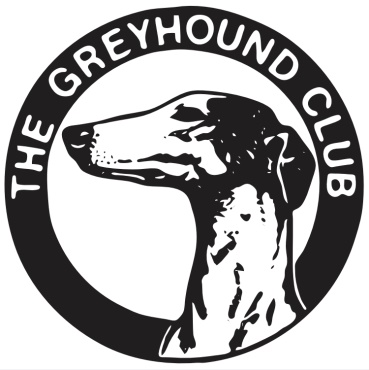 Secretary: Mrs J Mackenzie19 Rideout StWoolwichLondonSE18 5HFTel 0208 317 8218Email:thegreyhoundclub@yahoo.co.ukName:Address:Tel:Email:Affix:Signature:Proposed bySeconded byName:Name:Address:Address:PLEASE TELL US WHY YOU WOULD LIKE TO BECOME A MEMBER OF THE GREYHOUND CLUB